Publicado en  el 15/10/2014 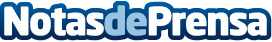 Indra, partner del año de soluciones de MicrosoftIndra,  la multinacional de consultoría y tecnología nº 1 en España y una de  las principales de Europa y Latinoamérica, ha sido nombrada “Partner del Año de Soluciones” de Microsoft. Datos de contacto:IndraNota de prensa publicada en: https://www.notasdeprensa.es/indra-partner-del-ano-de-soluciones-de_1 Categorias: E-Commerce Otros Servicios Consultoría http://www.notasdeprensa.es